Is this article scholarly?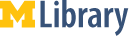 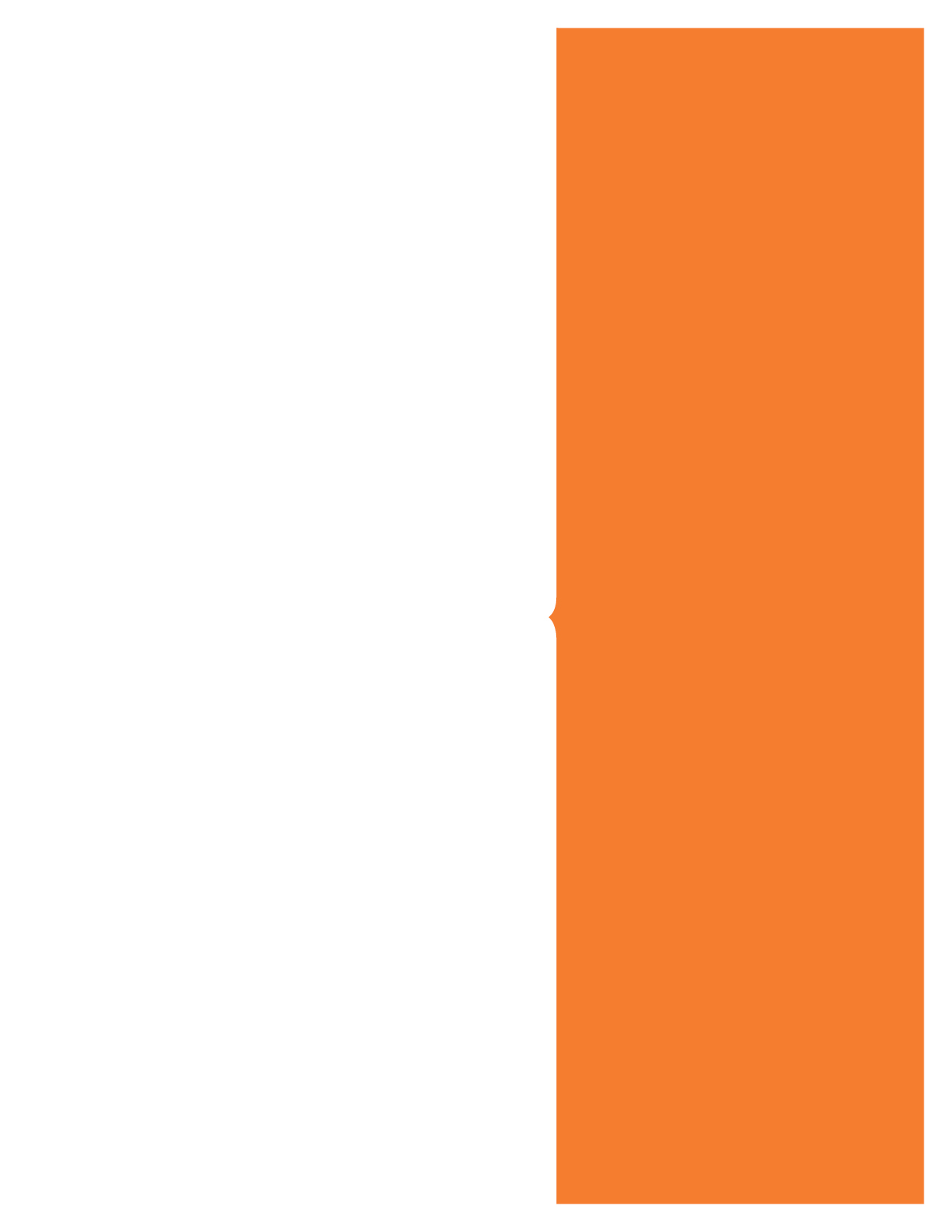 